Конкурс по истории для 5-11 классов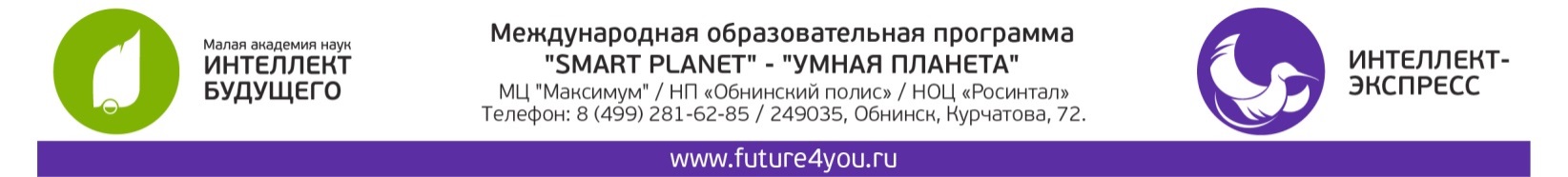 «Средневековая Русь и первые Рюриковичи»ОТВЕТЫ№п/пОтветЗАДАНИЕ №1а) князь Святослав и княгиня ОльгаЗАДАНИЕ №2а) Рюрик, Трувор и СинеусЗАДАНИЕ №3а) год призвания варягов на княжение в Новгородег) объединение Новогорода и Киева под властью ОлегаЗАДАНИЕ №4г) ВещийЗАДАНИЕ №5б) отношения с Византийской империей и Хазарским каганатомЗАДАНИЕ №6в) греческий огоньЗАДАНИЕ №7в) князьЗАДАНИЕ №8б) 986 годуЗАДАНИЕ №9г) укреплению Древнерусского государства на международной аренеЗАДАНИЕ №10в) в рождественских колядахЗАДАНИЕ №11б) князем Ярославом Мудрым в память о победе над печенегамиЗАДАНИЕ №12в) норвежского, венгерского и французского королейЗАДАНИЕ №13б) от имени своего деда, византийского императора Константина МономахаЗАДАНИЕ №14а) Юрием ДолгорукимЗАДАНИЕ №15в) процесс возникновения частного землевладения